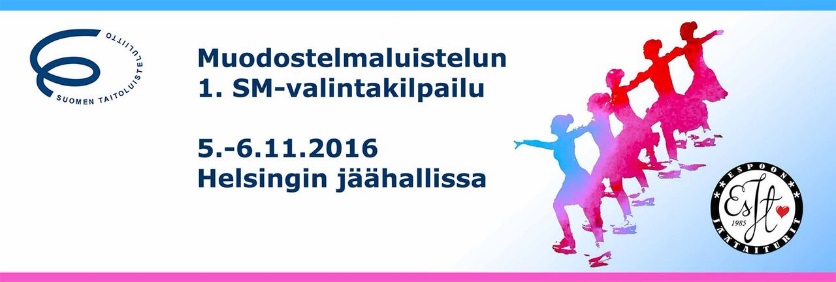 Kutsu 10.10.2017Hyvän mielen muodostelmaluistelukisat 19.11.2017 Jäätaitureilla on ilo kutsua STLL:n jäsenseurojen muodostelmaluistelujoukkueita Hyvän Mielen muodostelmaluistelutapahtumaan 19.11.2017 Espoonlahden jäähalliin Espooseen. Tässä tapahtumassa ensisijaisena tavoitteena on esiintymiskokemuksen kartuttaminen.Tapahtumapaikka ja –aika:Espoonlahden jäähalli, Forum-halliEspoonlahdentie 2-4, 02320 Espoo Su 19.11.2017, klo 13.00-14.30TapahtumakuvausTapahtumassa joukkueella (Tulokkaat, minorit ja kansalliset noviisit) on käytössään kaksi luisteluvuoroa, jossa kummassakin käytetään joukkueen ohjelmamusiikkia. Joukkueen valmentaja ilmoittaa pe 10.11. mennessä osoitteeseen esjt@espoonjaataiturit.fi, miten musiikkivuorot käytetään. Kaikkien luistelijoiden tulee esiintyä tapahtumassa jäällä joukkueen ohjelmamusiikin aikana.Tässä muutama esimerkki:Ohjelma 1: tavanomainen kilpailusuoritus, kokoonpano AOhjelma 2: tavanomainen kilpailusuoritus, kokoonpano BOhjelma 1: tavanomainen kilpailusuoritus, kokoonpano A, luistelevat yhdessä ensimmäiset kaksi minuuttia ja improvisoivat loppumusiikin. Ohjelma 2: kaikki joukkueen luistelijat esittävät ohjelman yksin (ilman otteita) ensimmäiset kaksi minuuttia ja improvisoivat lopun. Ohjelma 1: tavanomainen kilpailusuoritus, kokoonpano AOhjelma 2: tavanomainen kilpailusuoritus musiikin kohtaan 1.5 minuuttia, musiikki pysäytetään kohtaan 1 minuutti 33 sekuntia, kokopano B. Ohjelma 1: joukkue esittää ohjelmastaan ensimmäisen minuutin. Kaikki luistelijat improvisoivat loppumusiikin. Ohjelma 2: joukkue esittää perusluisteluharjoituksia ohjelmamusiikin rytmiin. Kaikki osallistuvat. Joukkueen ei tarvitse valita edellä mainituista esimerkeistä tapaa esiintyä, vaan esimerkkien tarkoitus on esitellä tapahtuman ideaa. Joukkueiden suoritukset arvioidaan MUPI-arvioinnilla. Lisäksi jaetaan kunniamainintoja. Joukkueen valmentaja ilmoittaa pe 10.11. mennessä osoitteeseen esjt@espoonjaataiturit.fi, kertyykö joukkueen pistemäärä yhden ohjelman pistemäärästä vai kahden ohjelman pistemäärän keskiarvolla.Tapahtuman tuomaristo  Tapahtuman tuomarit ovat Aura Hilkamo, Katri Aalto, Tuula Kaukonen ja Pauliina VickholmMusiikki Musiikit soitetaan CD-levyiltä ja myös varasoittimena käytämme CD-soitinta. CD-levyt (2 kpl) annetaan kilpailutoimistoon akkreditoinnin yhteydessä.  Kilpailumusiikin tulee olla kahdella hyvässä kunnossa olevalla levyllä, joihin on merkitty joukkueen nimi ja musiikin kesto. Ilmoittautuminen Kirjalliset ilmoittautumiset liitteenä olevalla ilmoittautumislomakkeella sähköpostitse osoitteeseen esjt@espoonjaataiturit.fi viimeistään pe 27.10.2017. Merkitse sähköpostin otsikoksi ILMOITTAUTUMINEN/SARJA/SEURA/JOUKKUE.Joukkueet otetaan tapahtumaan alustavien ilmoittautumisten perusteella ja joukkueiden määrä on rajoitettu (3 joukkuetta per sarja). Ilmoittautumisesta on selvittävä seura, joukkue, luistelijoiden nimet ja syntymäajat, valmentajat, joukkueen huoltajat ja joukkueenjohtaja sekä hänen matkapuhelinnumeronsa kilpailujen aikana. Ilmoittautumislomakkeelta tulee käydä myös ilmi, että jokaisella luistelijalla on voimassa oleva vakuutuksellinen kilpailulisenssi tai -lupa. Lisäksi tulee ilmoittaa sähköpostiosoite / osoitteet, johon kilpailuvahvistus ja lasku lähetetään. Ilmoittautuminen on sitova.Suunniteltu ohjelmalomake Mikäli joukkue esittää tapahtumassa tavanomaisen kilpailusuorituksen tai osia siitä, tulee suunniteltu ohjelmalomake suoritusta vastaavalla tavalla täytettynä toimittaa sähköpostilla esjt@espoonjaataiturit.fi osoitteeseen viimeistään pe 10.11.2017.Ilmoittautumismaksu Ilmoittautumismaksu 100€/joukkue maksetaan Espoon Jäätaiturit ry:n tilille: FI41 1350 3001 4975 34 viimeistään 10.11.2017. Merkitse viestikenttään seuran ja joukkueen nimet.  Lähetämme lisäksi joukkueille tuomarikululaskun kilpailun jälkeen erikseen. Arvonta Joukkueiden luistelujärjestys arvotaan Espoon jäätaitureiden toimistolla maanantaina 13.11.2017 klo 18.00. Luistelujärjestys julkaistaan arvonnan jälkeen Espoon jäätaitureiden www-sivuilla osoitteessa: https://espoonjaataiturit.sporttisaitti.com/Alustava aikataulu  Ruokailut Joukkueille ei ole järjestetty joukkueruokailua. Espoonlahden jäähallilla toimii Mili’s kahvila, joka tarjoilee päivittäin lämpimiä ruokia kuten pastaa, keittoja jne. Halutessanne voitte olla yhteydessä Mili’s kahvilaan joukkueruokailun järjestämiseksi.https://www.milisfood.fi/Pääsyliput Pääsylippuja tapahtumaan myydään ovella, maksutapana ainoastaan käteinen. Hinnat: Aikuinen 5 Eur / Lapsi (4-12) 3 Eur / Perhe (2 aik + 2 lasta ) 15 EurKilpailun johtoKilpailun johtaja:Johanna Ylikulppi, johanna.ylikulppi@icloud.com, puh. 040 569 0648Kilpailusihteeri:Riina Rautee, riina.rautee@gmail.com, p. 040 765 9661Tervetuloa hyvän mielen syystapahtumaan!Espoon Jäätaiturit ryLiitteetJoukkueen IlmoittautumislomakeKuvaus joukkueen esityksistä -lomakesuunniteltu ohjelma -lomakeJakelu: EsJt, ETK, HL, KTK, PTL, tuomarit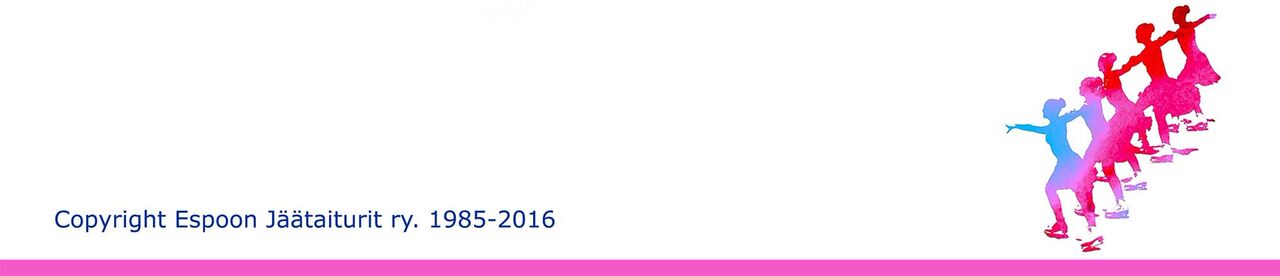 Aikuiset, kansalliset juniorit ja kansalliset noviisit Minorit, tulokkaatKilpailu alkaa9:00n 12.30Kilpailu loppuun 11.00n 14.30